В соответствии с Федеральным законом от 06.10.2003 N 131-ФЗ «Об общих принципах организации местного самоуправления в Российской Федерации», Федеральным законом от 27.07.2010 N 210-ФЗ «Об организации предоставления государственных и муниципальных услуг», Законом Чувашской Республики от 18.10.2004 N 19 «Об организации местного самоуправления в Чувашской Республике», постановлением администрации Батыревского муниципального округа Чувашской Республики от 06.02.2023 N 68 «Об утверждении Порядка разработки и утверждения административных регламентов предоставления муниципальных услуг в Батыревском муниципальном округе Чувашской Республики» администрация Батыревского муниципального округа постановляет: 1. Признать утратившим силу:- постановление администрации Батыревского района Чувашской Республики от 11.05.2018 N 461 «Об утверждении административного регламента администрации Батыревского района Чувашской Республики по предоставлению муниципальной услуги "Выдача молодым семьям, признанным нуждающимися в улучшении жилищных условий, свидетельства о праве на получение социальных выплат на приобретение (строительство) жилья »;- постановление администрации Шыгырданского сельского поселения Батыревского района Чувашской Республики от 13.05.2014 N 32 «Об утверждении административного регламента администрации Шыгырданского сельского поселения Батыревского района Чувашской республики по предоставлению муниципальной услуги «Выдача молодым семьям, признанным нуждающимися в улучшении жилищных условий, свидетельство о праве на получение социальных выплат на приобретение(строительство) жилья»;- постановление администрации Батыревского сельского поселения Батыревского района Чувашской Республики от 08.05.2014 N 46 «Об утверждении административного регламента по предоставлению муниципальной услуги «Выдача молодым семьям, признанным нуждающимся в улучшении жилищных условий, свидетельства о праве на получение социальных выплат на приобретение (строительство) жилья»;- постановление администрации Тойсинского сельского поселения Батыревского района Чувашской Республики от 05.05.2014 N 28 «Об утверждении административного регламента администрации Тойсинского сельского поселения Батыревского района Чувашской Республики по предоставлению муниципальной услуги «Выдача молодым семьям, признанным нуждающимся в улучшении жилищных условий, свидетельства о праве на получение социальных выплат на приобретение (строительство) жилья»;- постановление администрации Сугутского сельского поселения Батыревского района Чувашской Республики от 14.04.2014 N 16 «Об утверждении административного регламента администрации Сугутского сельского поселения Батыревского района Чувашской Республики по предоставлению муниципальной услуги «Выдача молодым семьям, признанным нуждающимся в улучшении жилищных условий, свидетельства о праве на получение социальных выплат на приобретение (строительство) жилья»;- постановление администрации Первомайского сельского поселения Батыревского района Чувашской Республики от 10.04.2014 N 34 «Об утверждении административного регламента администрации Первомайского сельского поселения Батыревского района Чувашской Республики по предоставлению муниципальной услуги «Выдача молодым семьям, признанным нуждающимся в улучшении жилищных условий, свидетельства о праве на получение социальных выплат на приобретение (строительство) жилья»;- постановление администрации Алманчиковского сельского поселения Батыревского района Чувашской Республики от 01.04.2014 N 19 «Об утверждении административного регламента администрации Алманчиковского сельского поселения Батыревского района Чувашской Республики по предоставлению муниципальной услуги Выдача молодым семьям, признанным нуждающимся в улучшении жилищных условий, свидетельства о праве на получение социальных выплат на приобретение (строительство) жилья»;- постановление администрации Большечеменевского сельского поселения Батыревского района Чувашской Республики от 26.03.2014 г N 18 «Об утверждении административного регламента администрации Большечеменевского сельского поселения Батыревского района Чувашской Республики по предоставлению муниципальной услуги «Выдача молодым семьям, признанным нуждающимся в улучшении жилищных условий, свидетельства о праве на получение социальных выплат на приобретение (строительство) жилья»;- постановление администрации Долгоостровского сельского поселения Батыревского района Чувашской Республики от 18.03.2014 N 11 «Об утверждении административного регламента по предоставлению муниципальной услуги «Выдача молодым семьям, признанным нуждающимся в улучшении жилищных условий, свидетельства о праве на получение социальных выплат на приобретение (строительство) жилья»;- постановление администрации Алманчиковского сельского поселения Батыревского района Чувашской Республики от 13.07.2012 N 34 «Об утверждении административного регламента администрации Алманчиковского сельского поселения Батыревского района Чувашской Республики по предоставлению муниципальной услуги по выдаче молодым семьям, признанным нуждающимися в улучшении жилищных условий, свидетельства о праве на получение социальной выплаты на приобретение жилого помещения или строительство индивидуального жилого дома»;- постановление администрации Кзыл-Чишминского сельского поселения Батыревского района Чувашской Республики от 13.07.2012 N 28 «Об утверждении административного регламента администрации Кзыл-Чишминского сельского поселения Батыревского района Чувашской Республики по предоставлению муниципальной услуги по выдаче молодым семьям, признанным нуждающимися в улучшении жилищных условий, свидетельства о праве на получение социальной выплаты на приобретение жилого помещения или строительство индивидуального жилого дома»;- постановление администрация Бикшикского сельского поселения Батыревского района Чувашской Республики от 22.01.2012 N 3 «Об утверждении административного регламента администрации Бикшикского сельского поселения Бикшикского района Чувашской Республики по предоставлению муниципальной услуги по выдаче молодым семьям, признанным нуждающимися в улучшении жилищных условий, свидетельства о праве на получение социальной выплаты на приобретение жилого помещения или строительство индивидуального жилого дома»;- постановление администрации Татарско-Сугутского сельского поселения Батыревского района Чувашской Республики от 25.01.2012 N 2 «Об утверждении административного регламента администрации Татарско-Сугутского сельского поселения Батыревского района Чувашской Республики по предоставлению муниципальной услуги по выдаче молодым семьям, признанным нуждающимися в улучшении жилищных условий, свидетельства о праве на получение социальной выплаты на приобретение жилого помещения или строительство индивидуального жилого дома»;- постановление администрации Первомайского сельского поселения Батыревского района Чувашской Республики от 20.01.2012 N 5 «Об утверждении административного регламента администрации Первомайского сельского поселения Батыревского района Чувашской Республики по предоставлению муниципальной услуги по выдаче молодым семьям, признанным нуждающимися в улучшении жилищных условий, свидетельства о праве на получение социальной выплаты на приобретение жилого помещения или строительство индивидуального жилого дома»;- постановление администрации Норваш-Шигалинского сельского поселения Батыревского района Чувашской Республики от 29.12.2011 N 50 «Об утверждении административного регламента администрации Норваш-Шигалинского сельского поселения Батыревского района Чувашской Республики по предоставлению муниципальной услуги по выдаче молодым семьям, признанным нуждающимися в улучшении жилищных условий, свидетельства о праве на получение социальной выплаты на приобретение жилого помещения или строительство индивидуального жилого дома»;- постановление администрации Тойсинского сельского поселения Батыревского района Чувашской Республики от 28.12.2011 N 58 «Об утверждении административного регламента администрации Тойсинского сельского поселения Батыревского района Чувашской Республики по предоставлению муниципальной услуги по выдаче молодым семьям, признанным нуждающимися в улучшении жилищных условий, свидетельства о праве на получение социальной выплаты на приобретение жилого помещения или строительство индивидуального жилого дома»;- постановление администрации Балабаш-Баишевского сельского поселения Батыревского района Чувашской Республики от 26.12.2011 N 35 «Об утверждении административного регламента администрации Балабаш-Баишевского сельского поселения Батыревского района Чувашской Республики по предоставлению муниципальной услуги по выдаче молодым семьям, признанным нуждающимися в улучшении жилищных условий, свидетельства о праве на получение социальной выплаты на приобретение жилого помещения или строительство индивидуального жилого дома»;- постановление администрации Новоахпердинского сельского поселения Батыревского района Чувашской Республики от 21.12.2011 N 53 «Об утверждении административного регламента администрации Новоахпердинского сельского поселения Батыревского района Чувашской Республики по предоставлению муниципальной услуги по выдаче молодым семьям, признанным нуждающимися в улучшении жилищных условий, свидетельства о праве на получение социальной выплаты на приобретение жилого помещения или строительство индивидуального жилого дома».2. Контроль за выполнением настоящего постановления возложить на начальника отдела жилищно-коммунального хозяйства и ресурсного обеспечения администрации Батыревского муниципального округа. 3. Настоящее постановление вступает в силу после его официального опубликования.ЧĂВАШ  РЕСПУБЛИКИН ПАТĂРЬЕЛ                                     МУНИЦИПАЛЛĂ ОКРУГĔН АДМИНИСТРАЦИЙĔ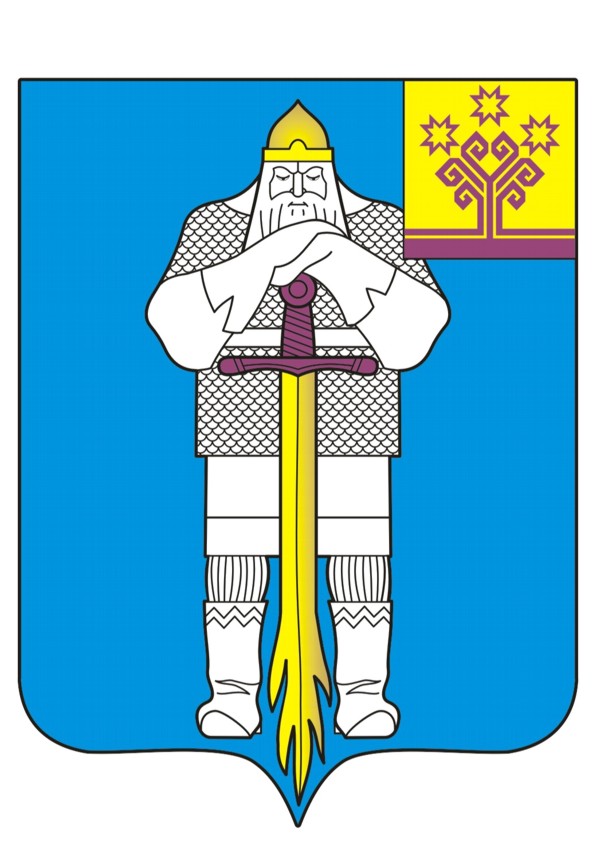 ЧУВАШСКАЯ  РЕСПУБЛИКААДМИНИСТРАЦИЯБАТЫРЕВСКОГОМУНИЦИПАЛЬНОГО ОКРУГАЙЫШĂНУ   25.04.2024ç., № 454  Патăрьел ялěПОСТАНОВЛЕНИЕ   25.04.2024 г. № 454    село БатыревоО признании утратившим силуГлава Батыревского
муниципального округаР.В. Селиванов